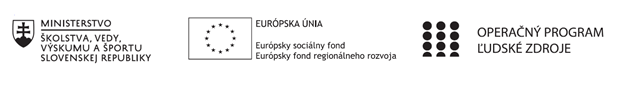 Správa o činnosti pedagogického klubu PREZENČNÁ LISTINAMiesto konania stretnutia: zasadačka Dátum konania stretnutia: 26. 11. 2021Trvanie stretnutia: od 14,00	do 17,00	Zoznam členov pedagogického klubu:Prioritná osVzdelávanieŠpecifický cieľ1.2.1 Zvýšiť inkluzívnosť a rovnaký prístup ku kvalitnému vzdelávaniu a zlepšiť výsledky a kompetencie detí a žiakovPrijímateľZŠ Škultétyho 1, NitraNázov projektuRozvoj prírodovednej a čitateľskej gramotnostiKód projektu  ITMS2014+312011S818Názov pedagogického klubu Pedagogický klub prírodovednýDátum stretnutia  pedagogického klubu26.11.2021Miesto stretnutia  pedagogického klubuZŠ Škultétyho 1 Nitra , zasadačkaMeno koordinátora pedagogického klubuMgr. Lucia ZahoranováOdkaz na webové sídlo zverejnenej správyhttps://zsskultetyhonitra.edupage.org/a/nase-projekty?eqa=dGV4dD10ZXh0L3RleHQxNiZzdWJwYWdlPTE%3DManažérske zhrnutie:Pedagogického klubu sa nezúčastnili všetci členovia, avšak všetci boli oboznámení s obsahom a cieľom stretnutia. Prítomní predniesli svoje návrhy týkajúce sa plánu práce pre nasledujúce obdobie a predstavili svoje doterajšie pripravené, v niektorých prípadoch i zrealizované aktivity. Jednotlivé body programu boli splnené. kľúčové slová: prírodovedná gramotnosť životné prostredie, les, pôda, druhy pôdy, vlastnosti pôdy, zloženie pôdy, vtáctvo, energia, alternatívne zdrojeManažérske zhrnutie:Pedagogického klubu sa nezúčastnili všetci členovia, avšak všetci boli oboznámení s obsahom a cieľom stretnutia. Prítomní predniesli svoje návrhy týkajúce sa plánu práce pre nasledujúce obdobie a predstavili svoje doterajšie pripravené, v niektorých prípadoch i zrealizované aktivity. Jednotlivé body programu boli splnené. kľúčové slová: prírodovedná gramotnosť životné prostredie, les, pôda, druhy pôdy, vlastnosti pôdy, zloženie pôdy, vtáctvo, energia, alternatívne zdrojeHlavné body, témy stretnutia, zhrnutie priebehu stretnutia: Otvorenie stretnutiaPlán prácePrezentácia príprav i vybraných zrealizovaných aktivítDiskusiaPo úvodnom privítaní členov pedagogického klubu nasledovalo plnenie jednotlivých bodov programu. Členovia klubu schválili Plán práce pre školský rok 2021/ 2022 a dohodli sa na najbližších aktivitách. Vzápätí odprezentovali svoju doterajšiu činnosť zrealizovanú na krúžkoch, vrátane príprav a plánov.Mgr. Andrea Paulďurová  - Ekologický krúžokÚvodné stretnutia krúžku ponúkli priestor pre spoločné spísanie zásad EKO krúžku, tvorbu jeho loga, ako aj prípravu materiálu potrebného pre tvorbu jesenného stromu. Súčasťou bola aj hra „Listové tajomstvo“ postavená na princípe hry Activity. Žiaci hádali ľubovoľné pojmy súvisiace s prírodou, v závere vytvorili tematický plagát.Básne s vtáčou tematikou zase preverili čitateľské zručnosti žiakov. Členovia krúžku pracovali s encyklopédiou, tvorili makety a zhotovili pracovný list k básni. Spestrením programu boli zadania, ktoré pre zmenu rozvíjali u žiakov IKT zručnosti (práca s tabletom), nakoľko pre správne plnenie úloh bolo potrebné vyhľadávanie informácií na internete a ich následné triedenie. Skloňované boli pojmy ako: sťahovavé vtáctvo, stále vtáctvo a starostlivosť o vtáctvo počas zimného obdobia. V závere žiaci vytvorili leporelo s vtáčou tematikou. PaedDr. Katarína Chlapečková PhD. – Záhady našej planétyNosnou témou pre najbližšie obdobie bude „Energia“. Žiaci budú zisťovať, aké druhy energie existujú (pracovné listy na zaznamenávanie informácií), ako jednotlivé zdroje fungujú (makety, modely, tvorivé činnosti), aké sú ich výhody/ nevýhody (vzájomné porovnávanie) a ako ich čo najefektívnejšie využiť nielen z hľadiska úspory financií, ale aj z dôvodu šetrnosti k životnému prostrediu. Hľadanie spôsobov a riešení má za cieľ rozvíjať kritické myslenie žiakov. Akýmsi výsledkom či produktom predchádzajúcich vymenovaných aktivít by mali byť graficky spracované dáta (diagramy, tabuľky) zverejnené v školskom časopise a odprezentované v rámci školy či už prostredníctvom výstavy, alebo besedy. Spomenuté materiály budú obsahovať aj porovnávanie informácií a dát –minulosť/  súčasnosť s predvídaním, čo  by sa mohlo stať, keby sme nehľadali riešenia a alternatívne zdroje.Mgr. Dagmar Moravčíková – Modrá planétaNa krúžku Modrá planéta sa žiaci učili, ako pracovať s interaktívnym materiálom na portáli KOZMIX. Naučili sa, ako sa prihlásiť na portál, ako riešiť úlohy zadávané učiteľom cez zadaný kód, ako odposlať vyriešené úlohy na opravu učiteľovi.  Téma „Pôda“ bolo rozvrhnutá do niekoľkých stretnutí. Spracovanie témy bolo skutočne pestré. Vyučujúca pripravila podnetné slidy na interaktívnu tabuľu, prostredníctvom ktorých sa žiaci mohli dozvedieť o pôde veľa zaujímavostí. Prezreli si motivačné video o pôde, zisťovali, aký je jej význam pre človeka, poznávali druhy pôd, vlastnosti pôdy, pôdne častice, povedali si, ako sa starať o pôdu, čo všetko v nej žije, čo prítomným živočíchom prospieva/ škodí.. Riešili osem interaktívnych úloh, na konci ktorých každý žiak získal určitý počet bodov. Na overenie nadobudnutých vedomostí slúžil pracovný list. Nechýbala ani tajnička či pokusy. Pokusy s pôdou umožnili žiakom skúmať, čo sa v pôde nachádza. Pokus sa realizoval s niekoľkými obmenami. Najskôr žiaci pozorovali voľným okom, čo sa v pôde nachádza, potom pomocou lupy a mikroskopu, následne pôdu zaliali vodou a sledovali prítomnosť vzduchu v pôde a napokon umiestnili pôdu do mikroténového vrecka a  položili na slnečné miesto ( na parapet okna), aby mohli zisťovať prítomnosť kyslíka/ vzduchu v pôde. Na ďalšom stretnutí zrealizovali pokus na zisťovanie prítomnosti kyslíka v miestnosti. Tento pokus bol pre žiakov výnimočne príťažlivý, pretože sfarbená tekutina bola skutočne efektná a voľným okom dobre viditeľná.Vychádzka do okolia školy poslúžila nielen na pozorovanie zmien v prírode, ale najmä na získanie vzorky hliny- pôdy, ktorú si žiaci nabrali do mikroténového vrecka. Vzorky pôdy boli odobraté z viacerých území- sídlisko, Borina, Cabajský les. Na základe pozorovania a rozboru žiaci v triede zapisovali údaje do pripravených tabuliek a kreslili vrstvy pôdy.Mgr. Martina Lavrincová – Zelená škola I.Činnosť krúžku bola v prvé týždne zameraná na odhaľovanie zaujímavostí rastlinnej ríše. V teoretickej časti bola pozornosť upriamená na prácu s pracovnými listami- „Jablko“, „Semenáčik“, „Naj z rastlinnej ríše“ a „Znaky jesennej lúky“. V praktickej časti pozorovali prírodu v školskej záhrade, zberali jablká a prírodniny, ktoré využijú v mesiaci december na výrobu adventných ozdôb.       Cieľom doterajšej činnosti krúžku bolo upriamiť pozornosť na výhody konzumácie plodov z lokálnych záhrad a sadov. Na motiváciu žiakov poslúžila rozprávková kniha Andrey Gregušovej- Červík Ervín, z ktorej si prečítali úryvok a následne pracovali s pracovným listom. Súčasťou stretnutia bola aj ochutnávka jabĺk zo školskej záhrady.Čitateľské zručnosti žiakov preverila aktivita, kedy mali na základe uvedeného pracovného postupu zasadiť semenáčik jablone do kvetináča. Pracovný list, kde bolo spísaných niekoľko „NAJ- z prírodnej ríše“, žiakov veľmi zaujal. Dočítali sa, aká rastlina má najdlhšie korene, najdlhšiu drevnatú stonku, najväčšie listy, najväčší kvet, najväčšie struky, najväčšie šišky, najväčšie semená a pod.. Do akej mieri čítali žiaci s porozumením preverili otázky na konci textu.                            Pracovný list „Jesenná lúka“ bol opäť zameraný na rozvoj čítania s porozumením, avšak tu mali žiaci pre zmenu na základe prečítaných informácií dokresľovať/ dolepovať do obrázku to, čo na ňom chýba. V závere mohli obrázok dotvoriť podľa seba.Mgr. Lenka Vatrálová – Veda a prírodaPrípravy i počiatočné aktivity krúžku sú zamerané predovšetkým na tému „Energia“. Žiaci budú v rámci krúžkovej činnosti skladať model vodnej elektrárne, ktorý potom predstavia aj spolužiakom.  Cieľom je prepojiť aktivity krúžku s učivom fyziky v rámci tém: Energia v meste, Energia v krajine a Energia vo svete. Súčasťou budú aj experimenty, pokusy, diskusie i žiacke prezentácie.Členovia pedagogického klubu sa dohodli na vzájomnej spolupráci a priebežnom individuálnom štúdiu (knižné materiály, didaktické hry a pod.). V závere si pripomenuli, že hlavným cieľom stretnutí  je i naďalej rozvíjať prírodovednú a čitateľskú gramotnosť žiakov. Zvolenie správnej metódy je kľúčom k dosiahnutiu stanovených cieľov.Hlavné body, témy stretnutia, zhrnutie priebehu stretnutia: Otvorenie stretnutiaPlán prácePrezentácia príprav i vybraných zrealizovaných aktivítDiskusiaPo úvodnom privítaní členov pedagogického klubu nasledovalo plnenie jednotlivých bodov programu. Členovia klubu schválili Plán práce pre školský rok 2021/ 2022 a dohodli sa na najbližších aktivitách. Vzápätí odprezentovali svoju doterajšiu činnosť zrealizovanú na krúžkoch, vrátane príprav a plánov.Mgr. Andrea Paulďurová  - Ekologický krúžokÚvodné stretnutia krúžku ponúkli priestor pre spoločné spísanie zásad EKO krúžku, tvorbu jeho loga, ako aj prípravu materiálu potrebného pre tvorbu jesenného stromu. Súčasťou bola aj hra „Listové tajomstvo“ postavená na princípe hry Activity. Žiaci hádali ľubovoľné pojmy súvisiace s prírodou, v závere vytvorili tematický plagát.Básne s vtáčou tematikou zase preverili čitateľské zručnosti žiakov. Členovia krúžku pracovali s encyklopédiou, tvorili makety a zhotovili pracovný list k básni. Spestrením programu boli zadania, ktoré pre zmenu rozvíjali u žiakov IKT zručnosti (práca s tabletom), nakoľko pre správne plnenie úloh bolo potrebné vyhľadávanie informácií na internete a ich následné triedenie. Skloňované boli pojmy ako: sťahovavé vtáctvo, stále vtáctvo a starostlivosť o vtáctvo počas zimného obdobia. V závere žiaci vytvorili leporelo s vtáčou tematikou. PaedDr. Katarína Chlapečková PhD. – Záhady našej planétyNosnou témou pre najbližšie obdobie bude „Energia“. Žiaci budú zisťovať, aké druhy energie existujú (pracovné listy na zaznamenávanie informácií), ako jednotlivé zdroje fungujú (makety, modely, tvorivé činnosti), aké sú ich výhody/ nevýhody (vzájomné porovnávanie) a ako ich čo najefektívnejšie využiť nielen z hľadiska úspory financií, ale aj z dôvodu šetrnosti k životnému prostrediu. Hľadanie spôsobov a riešení má za cieľ rozvíjať kritické myslenie žiakov. Akýmsi výsledkom či produktom predchádzajúcich vymenovaných aktivít by mali byť graficky spracované dáta (diagramy, tabuľky) zverejnené v školskom časopise a odprezentované v rámci školy či už prostredníctvom výstavy, alebo besedy. Spomenuté materiály budú obsahovať aj porovnávanie informácií a dát –minulosť/  súčasnosť s predvídaním, čo  by sa mohlo stať, keby sme nehľadali riešenia a alternatívne zdroje.Mgr. Dagmar Moravčíková – Modrá planétaNa krúžku Modrá planéta sa žiaci učili, ako pracovať s interaktívnym materiálom na portáli KOZMIX. Naučili sa, ako sa prihlásiť na portál, ako riešiť úlohy zadávané učiteľom cez zadaný kód, ako odposlať vyriešené úlohy na opravu učiteľovi.  Téma „Pôda“ bolo rozvrhnutá do niekoľkých stretnutí. Spracovanie témy bolo skutočne pestré. Vyučujúca pripravila podnetné slidy na interaktívnu tabuľu, prostredníctvom ktorých sa žiaci mohli dozvedieť o pôde veľa zaujímavostí. Prezreli si motivačné video o pôde, zisťovali, aký je jej význam pre človeka, poznávali druhy pôd, vlastnosti pôdy, pôdne častice, povedali si, ako sa starať o pôdu, čo všetko v nej žije, čo prítomným živočíchom prospieva/ škodí.. Riešili osem interaktívnych úloh, na konci ktorých každý žiak získal určitý počet bodov. Na overenie nadobudnutých vedomostí slúžil pracovný list. Nechýbala ani tajnička či pokusy. Pokusy s pôdou umožnili žiakom skúmať, čo sa v pôde nachádza. Pokus sa realizoval s niekoľkými obmenami. Najskôr žiaci pozorovali voľným okom, čo sa v pôde nachádza, potom pomocou lupy a mikroskopu, následne pôdu zaliali vodou a sledovali prítomnosť vzduchu v pôde a napokon umiestnili pôdu do mikroténového vrecka a  položili na slnečné miesto ( na parapet okna), aby mohli zisťovať prítomnosť kyslíka/ vzduchu v pôde. Na ďalšom stretnutí zrealizovali pokus na zisťovanie prítomnosti kyslíka v miestnosti. Tento pokus bol pre žiakov výnimočne príťažlivý, pretože sfarbená tekutina bola skutočne efektná a voľným okom dobre viditeľná.Vychádzka do okolia školy poslúžila nielen na pozorovanie zmien v prírode, ale najmä na získanie vzorky hliny- pôdy, ktorú si žiaci nabrali do mikroténového vrecka. Vzorky pôdy boli odobraté z viacerých území- sídlisko, Borina, Cabajský les. Na základe pozorovania a rozboru žiaci v triede zapisovali údaje do pripravených tabuliek a kreslili vrstvy pôdy.Mgr. Martina Lavrincová – Zelená škola I.Činnosť krúžku bola v prvé týždne zameraná na odhaľovanie zaujímavostí rastlinnej ríše. V teoretickej časti bola pozornosť upriamená na prácu s pracovnými listami- „Jablko“, „Semenáčik“, „Naj z rastlinnej ríše“ a „Znaky jesennej lúky“. V praktickej časti pozorovali prírodu v školskej záhrade, zberali jablká a prírodniny, ktoré využijú v mesiaci december na výrobu adventných ozdôb.       Cieľom doterajšej činnosti krúžku bolo upriamiť pozornosť na výhody konzumácie plodov z lokálnych záhrad a sadov. Na motiváciu žiakov poslúžila rozprávková kniha Andrey Gregušovej- Červík Ervín, z ktorej si prečítali úryvok a následne pracovali s pracovným listom. Súčasťou stretnutia bola aj ochutnávka jabĺk zo školskej záhrady.Čitateľské zručnosti žiakov preverila aktivita, kedy mali na základe uvedeného pracovného postupu zasadiť semenáčik jablone do kvetináča. Pracovný list, kde bolo spísaných niekoľko „NAJ- z prírodnej ríše“, žiakov veľmi zaujal. Dočítali sa, aká rastlina má najdlhšie korene, najdlhšiu drevnatú stonku, najväčšie listy, najväčší kvet, najväčšie struky, najväčšie šišky, najväčšie semená a pod.. Do akej mieri čítali žiaci s porozumením preverili otázky na konci textu.                            Pracovný list „Jesenná lúka“ bol opäť zameraný na rozvoj čítania s porozumením, avšak tu mali žiaci pre zmenu na základe prečítaných informácií dokresľovať/ dolepovať do obrázku to, čo na ňom chýba. V závere mohli obrázok dotvoriť podľa seba.Mgr. Lenka Vatrálová – Veda a prírodaPrípravy i počiatočné aktivity krúžku sú zamerané predovšetkým na tému „Energia“. Žiaci budú v rámci krúžkovej činnosti skladať model vodnej elektrárne, ktorý potom predstavia aj spolužiakom.  Cieľom je prepojiť aktivity krúžku s učivom fyziky v rámci tém: Energia v meste, Energia v krajine a Energia vo svete. Súčasťou budú aj experimenty, pokusy, diskusie i žiacke prezentácie.Členovia pedagogického klubu sa dohodli na vzájomnej spolupráci a priebežnom individuálnom štúdiu (knižné materiály, didaktické hry a pod.). V závere si pripomenuli, že hlavným cieľom stretnutí  je i naďalej rozvíjať prírodovednú a čitateľskú gramotnosť žiakov. Zvolenie správnej metódy je kľúčom k dosiahnutiu stanovených cieľov.Závery a odporúčania:Všetci zúčastnení  prijali závery, resp. plán a úlohy pedagogického klubu, odsúhlasili realizáciu aktivít v diferencovaných skupinách podľa potreby, a to z dôvodu protipandemických opatrení a dohodli sa, že aj naďalej budú intenzívne pracovať na rozvíjaní vzťahu žiakov k ekológii a viesť ich k vzájomnej ohľaduplnosti a rešpektovaniu. Odporúčanie pre všetkých členov bolo naštudovať si vhodnú literatúru (texty, videá a pod.) a pripraviť podnetný materiál pre plánované aktivity a stretnutia.  Závery a odporúčania:Všetci zúčastnení  prijali závery, resp. plán a úlohy pedagogického klubu, odsúhlasili realizáciu aktivít v diferencovaných skupinách podľa potreby, a to z dôvodu protipandemických opatrení a dohodli sa, že aj naďalej budú intenzívne pracovať na rozvíjaní vzťahu žiakov k ekológii a viesť ich k vzájomnej ohľaduplnosti a rešpektovaniu. Odporúčanie pre všetkých členov bolo naštudovať si vhodnú literatúru (texty, videá a pod.) a pripraviť podnetný materiál pre plánované aktivity a stretnutia.  Vypracoval (meno, priezvisko)Mgr. Lucia ZahoranováDátum26.11.2021PodpisSchválil (meno, priezvisko)PaedDr. Jana MeňhartováDátum26.11.2021PodpisPrioritná os:VzdelávanieŠpecifický cieľ:1.2.1 Zvýšiť inkluzívnosť a rovnaký prístup ku kvalitnému vzdelávaniu a zlepšiť výsledky a kompetencie detí a žiakovPrijímateľ:ZŠ Škultétyho 1, NitraNázov projektu:Rozvoj prírodovednej a čitateľskej gramotnostiKód ITMS projektu:312011S818Názov pedagogického klubu:Prírodovedný, stretnutie č. 15č.Meno a priezviskoPodpis1.Mgr. Lenka Vatrálová2.Mgr. Dagmar Moravčíková3.PaedDr. Katarína Chlapečková, PhD.4.Mgr. Martina Lavrincová5.Mgr. Andrea Paulďurová6.Mgr. Lucia Zahoranová